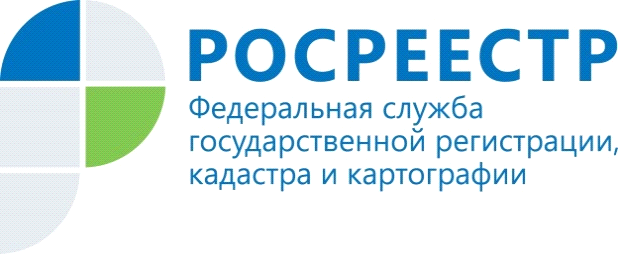 Росреестр и «ДОМ.РФ» обеспечили выдачу первой электронной закладной по технологии распределенных реестровРосреестр и АО «ДОМ.РФ» в рамках эксперимента по обмену данными для цифровой ипотеки обеспечили выдачу первой электронной закладной с использованием технологии распределенных реестров. Создаваемая платформа призвана увеличить оборот закладных за счет упрощения их секьюритизации, обеспечить банкам возможность наращивать ипотечные портфели и выдавать новые жилищные кредиты.Эксперимент по обмену данными при оформлении цифровой ипотеки между депозитарием, осуществляющим хранение электронных закладных, и Росреестром стартовал в декабре 2021 года на основании постановления Правительства РФ от 02.09.2021 №1471. Он реализуется с участием Банка России, Минцифры России и ООО «Системы распределенного реестра». Срок завершения эксперимента - 1 октября 2022 года.В рамках эксперимента электронная закладная АО «Банк ДОМ.РФ» передана с использованием технологии распределенных реестров из Росреестра в депозитарии АО «Банк ДОМ.РФ» и АО «Депозитарная компания «Регион» для хранения и учета.«Технологии распределенных реестров предоставят возможность работать с электронными закладными на всем жизненном цикле: при их выдаче, в случае внесения изменения и при погашении. Росреестром проведены все мероприятия, которые технически и технологически позволяют реализовать пилотный проект. Реализация проекта ускорит оборот электронных закладных и информационный обмен между Росреестром и банками, сократит сроки регистрации, сделает электронную ипотеку еще доступнее для граждан», - заявила заместитель руководителя, руководитель цифровой трансформации Елена Мартынова.В рамках организованного Росреестром цифрового взаимодействия с кредитными организациями и профессиональным сообществом количество сделок по электронной ипотеке по итогам 2021 года увеличилось почти до 80%, что более чем в 6 раз выше показателя на начало 2020 года. По более 14% новых ипотечных кредитов оформляется электронная закладная, общее количество электронных закладных превысило 190 тыс.В мае 2021 года Росреестр совместно с АО «ДОМ.РФ» и Ассоциацией ФинТех в тестовом режиме осуществил выдачу первых электронных закладных с помощью технологий распределенных реестров. В рамках проекта удалось повысить скорость работы с электронными закладными, также обеспечивается простота и прозрачность сделки.Тестирование нового способа взаимодействия на рынке электронных закладных планируется завершить осенью 2022 года, но первые результаты можно будет оценить уже в марте при подведении промежуточных итогов. Материал подготовлен Управлением Росреестра по Республике Алтай